SZPITAL SPECJALISTYCZNY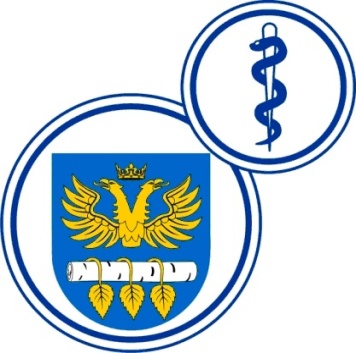 W BRZOZOWIEPODKARPACKI OŚRODEK ONKOLOGICZNYim. Ks. Bronisława MarkiewiczaADRES:  36-200  Brzozów, ul. Ks. J. Bielawskiego 18tel./fax. (013) 43 09  587www.szpital-brzozow.pl         e-mail: zampub@szpital-brzozow.pl__________________________________________________________________________________Sz.S.P.O.O. SZPiGM 3810/56/2022                                                         Brzozów 14.10.2022 r.ZAWIADOMIENIE o wyniku postępowaniaNa podstawie art. 253 ustawy Prawo zamówień publicznych, Szpital Specjalistyczny w Brzozowie Podkarpacki Ośrodek Onkologiczny im. Ks. B. Markiewicza, zawiadamia że w wyniku organizowanego postępowania na wybór wykonawcy dostawy sprzętu medycznego wybrano ofertę firmy:zadanie nr 1oferta nr 2ElektromedGrzegorz Pałkowskiul. Zabierzowska 1132-005 NiepołomiceNIP: 6831491475cena oferty w zł. brutto: 344.844,00termin gwarancji: 24 miesięcyzadanie nr 2oferta nr 3Evident Europe GmbHCaffamacherreihe 8-1020355 Hamburg, NiemcyNIP: DE47224941cena oferty w zł. brutto: 117.711,03termin gwarancji: 24 miesięcyzadanie nr 3oferta nr  4Smartlab s.c.ul. Sokoła 4330-244 KrakówNIP: 5130245760cena oferty w zł. brutto: 239.850,00termin gwarancji: 25 miesięcyzadanie nr 4oferta nr  1TK Biotech Sp. z o.o.ul. Królewicza Jakuba 40a02-956 WarszawaNIP: 9512407643cena oferty w zł. brutto: 239.978,88termin gwarancji: 24 miesięcykryteria oceny ofert: cena oferty	          -    60 pkt.termin gwarancji       -   40 pkt.zadanie nr 1oferta nr 2ElektromedGrzegorz Pałkowskiul. Zabierzowska 1132-005 NiepołomiceNIP: 6831491475cena oferty w zł. brutto: 344.844,00termin gwarancji: 24 miesięcycena oferty		-    60,00  pkt.termin gwarancji	-    20,00  pkt.razem:			-    80,00  pkt.zadanie nr 2oferta nr 3Evident Europe GmbHCaffamacherreihe 8-1020355 Hamburg, NiemcyNIP: DE47224941cena oferty w zł. brutto: 117.711,03termin gwarancji: 24 miesięcycena oferty		-    60,00  pkt.termin gwarancji	-    20,00  pkt.razem:			-    80,00  pkt.zadanie nr 3oferta nr  4Smartlab s.c.ul. Sokoła 4330-244 KrakówNIP: 5130245760cena oferty w zł. brutto: 239.850,00termin gwarancji: 25 miesięcycena oferty		-    60,00  pkt.termin gwarancji	-    40,00  pkt.razem:			-  100,00  pkt.zadanie nr 4oferta nr  1TK Biotech Sp. z o.o.ul. Królewicza Jakuba 40a02-956 WarszawaNIP: 9512407643cena oferty w zł. brutto: 239.978,88termin gwarancji: 24 miesięcycena oferty		-    60,00  pkt.termin gwarancji	-    20,00  pkt.razem:			-    80,00  pkt.